华中农业大学大学生活动中心提升改造项目项 目 跟 踪 审 计 周 报第三期跟踪单位：北京东方华太工程咨询有限公司日   期 ： 2023年4月10日-4月16日工程概况：1、本次招标工程的改造面积约4946.7 m2。装饰装修部分主要为：1．室内装修翻新改造：2．室外台阶翻新，声闸间隔墙及无障碍坡道、台阶新做；3．屋面女儿墙变形缝防水新做；4．外立面改造等。安装部分主要内容为：1.强电工程；2.给排水工程；3.弱电工程；4.消防工程等。2、施工单位：湖北嘉筑建设工程有限公司。3、监理单位：武汉卓筑工程技术有限公司。4、合同金额：5532412.31元，其中暂列金20万元，暂估价3.5万元。5、该项目招标控制价：5994598.44元，承包人报价浮动率 应为[1－（5532412.31-200000-35000）／（5994598.44-200000-35000）]×100%=8.02%6、人工费依据湖北省住房和城乡建设厅于2021年12月31日发布的【2021】2263号文《关于调整我省现行建设工程计价依据定额人工单价的通知》。7、材料价格采用2023年1月《武汉建设工程价格信息》。工程进展情况：走廊：地砖拆除、吊顶拆除、二层墙面铲除；大厅：地砖拆除，墙面拆除、吊顶拆除，大厅的烤漆玻璃墙面拆除后，基层为抹灰层；耕读学堂：地板拆除，墙面拆除，讲台地板拆除后基层为混凝土地台；多功能厅：砖地面、墙面、天棚均拆除；公区：格栅吊顶拆除、地面砖拆除；剧场：现场拆除座椅。本周工作情况：1、本周记录了各个房间拆除后的层高：多功能厅，铲除地砖后，到天棚龙骨架的层高为5.45m，两个门洞由原来的1.5m*2.1m扩宽到1.8m*2.6m；一层剧场后过道的层高为4.72m；化妆间铲除地砖后层高为4.7m；贵宾室拆除原地板的层高为4.62m；贵宾室及化妆间拆完门头的高度约为2.72m；舞蹈排练室地胶铲除前的层高约为4.29m；二层走道拆除地砖后的层高为3.45m；琴房及其他户内房间拆除地面后的层高均为3.3m；吊顶拆除后分别记录了吊顶拆除后的各种管线的状态。2、剧场开始拆除，跟踪记录原始状态，其中剧场内椅子拆除及恢复在图纸答疑里均有描述“不在此次招标范围内”；3、目前现场墙面均拆除完成，墙面乳胶漆正在铲除，各个区域的乳胶漆高度、部位以及墙面龙骨的高度间距做了相应的记录，多功能厅的龙骨高度约为5.8m，间距约为30mm，化妆间乳胶漆高度约为2.1m，其中柜子及镜柜后无乳胶漆。影像资料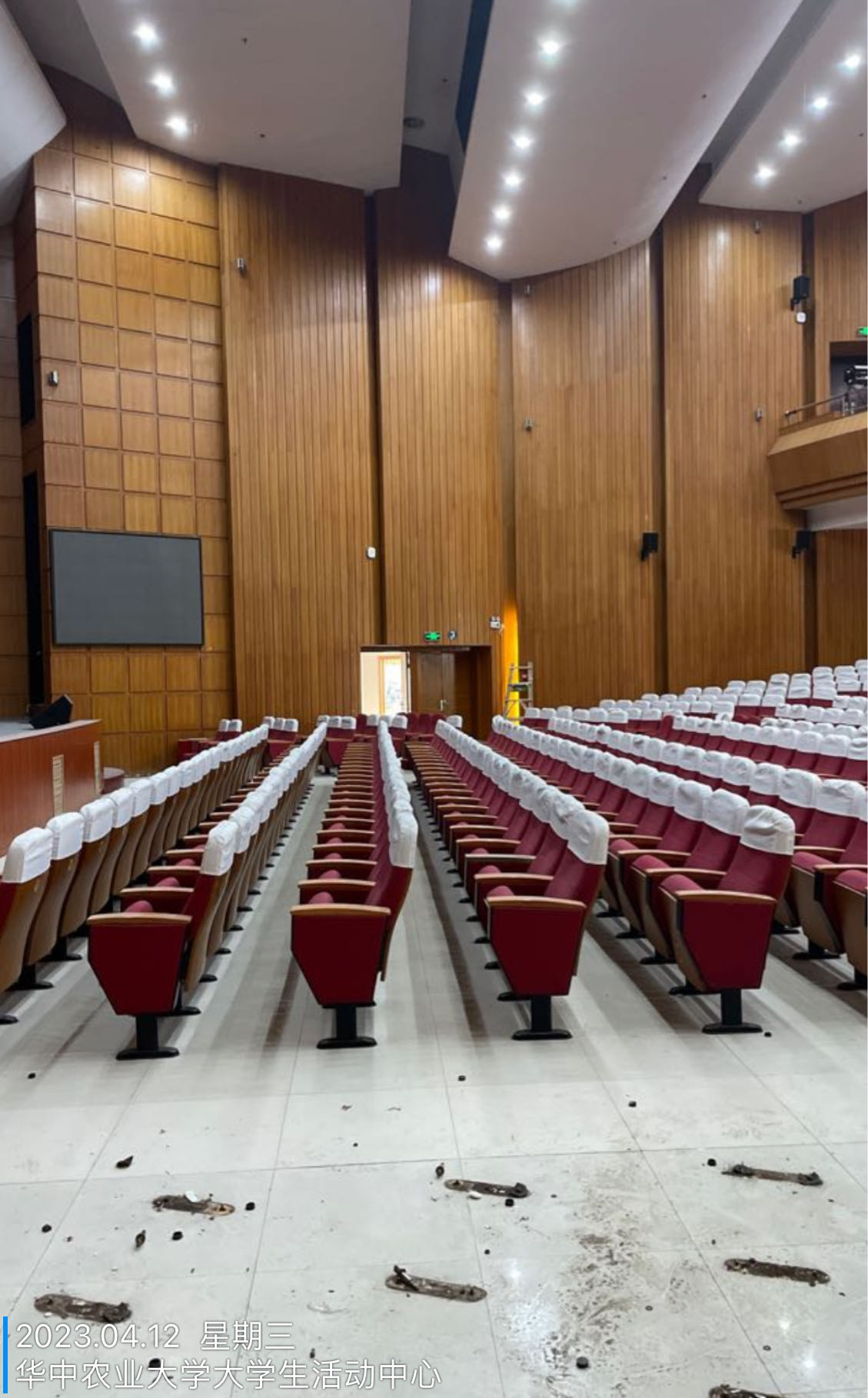 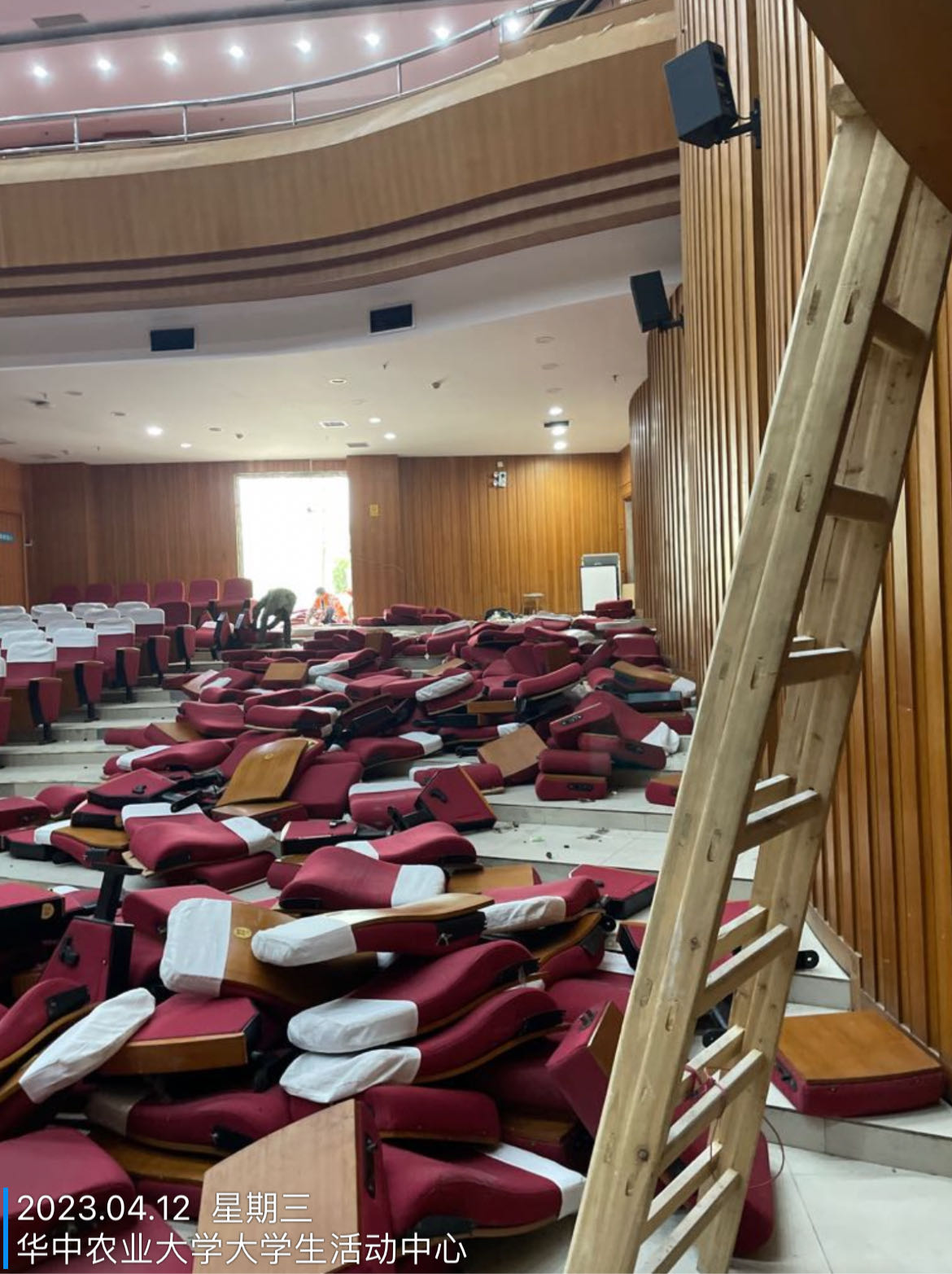 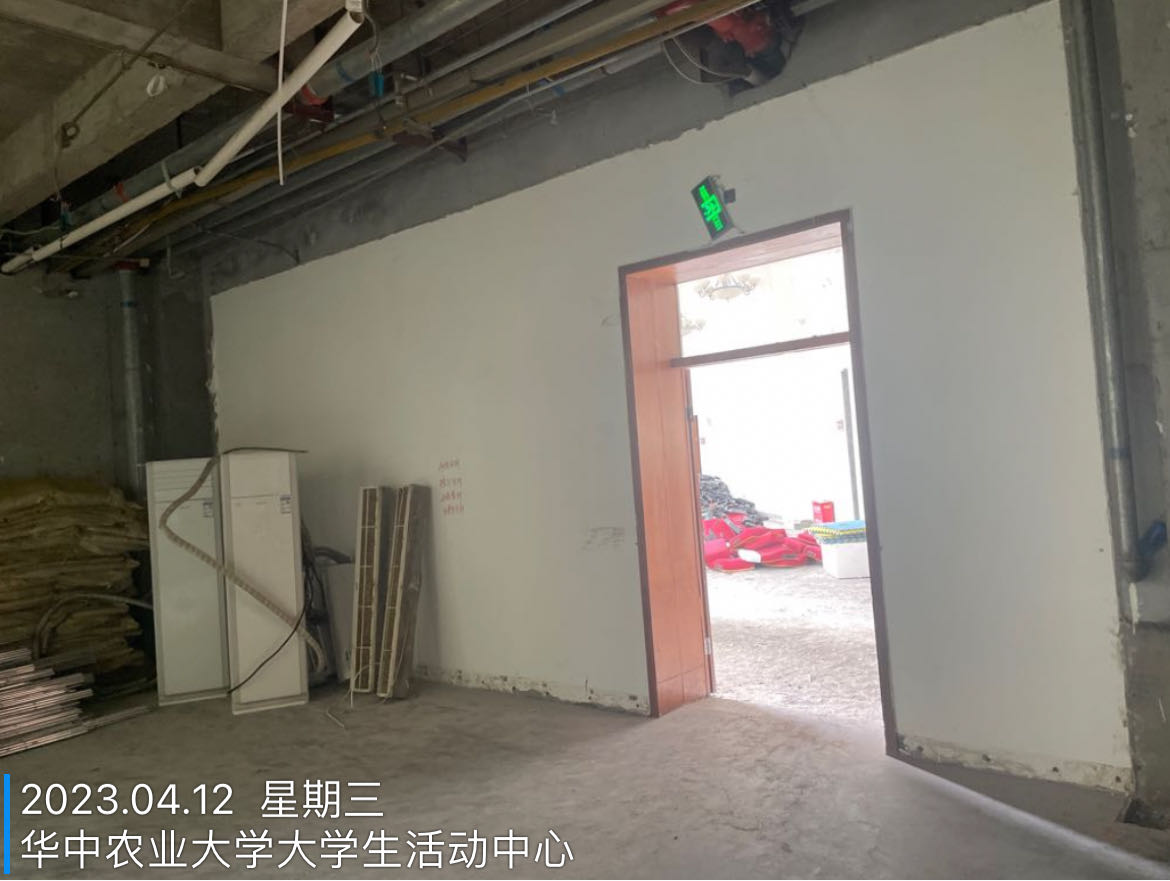 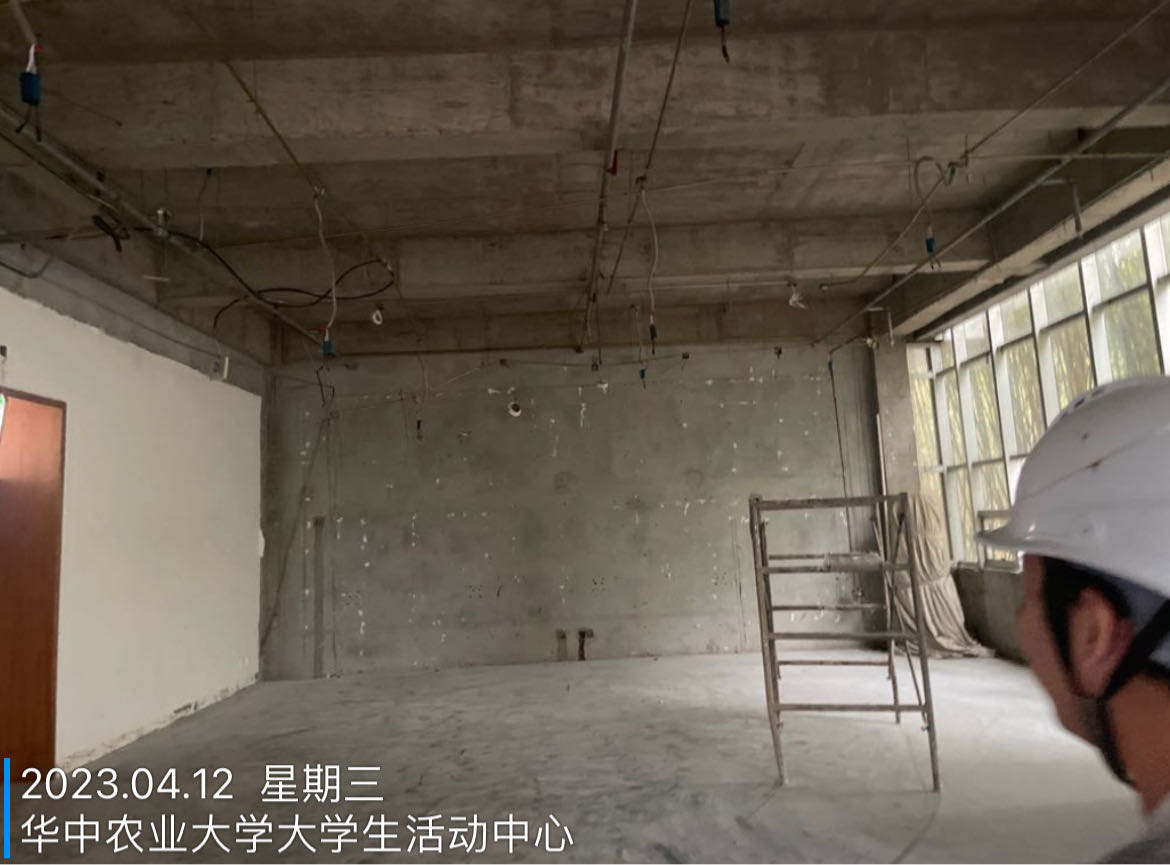 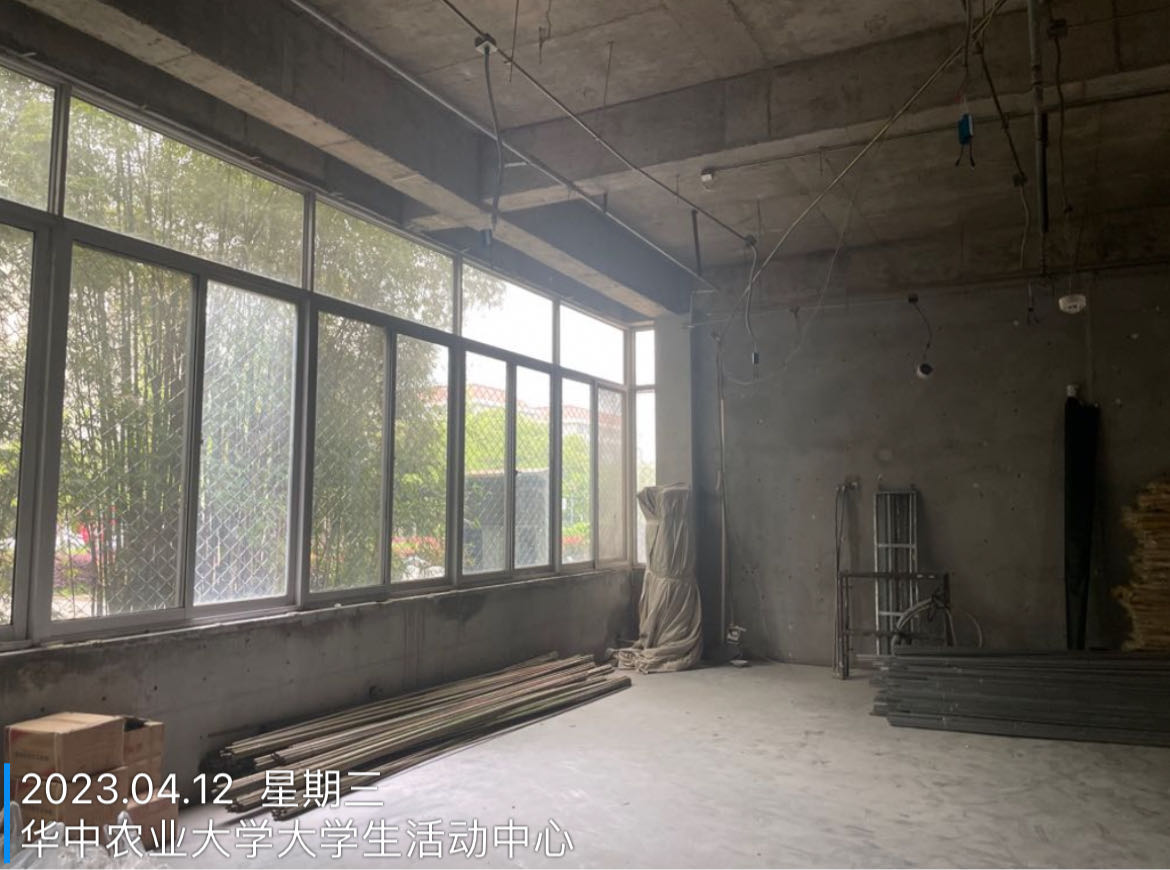 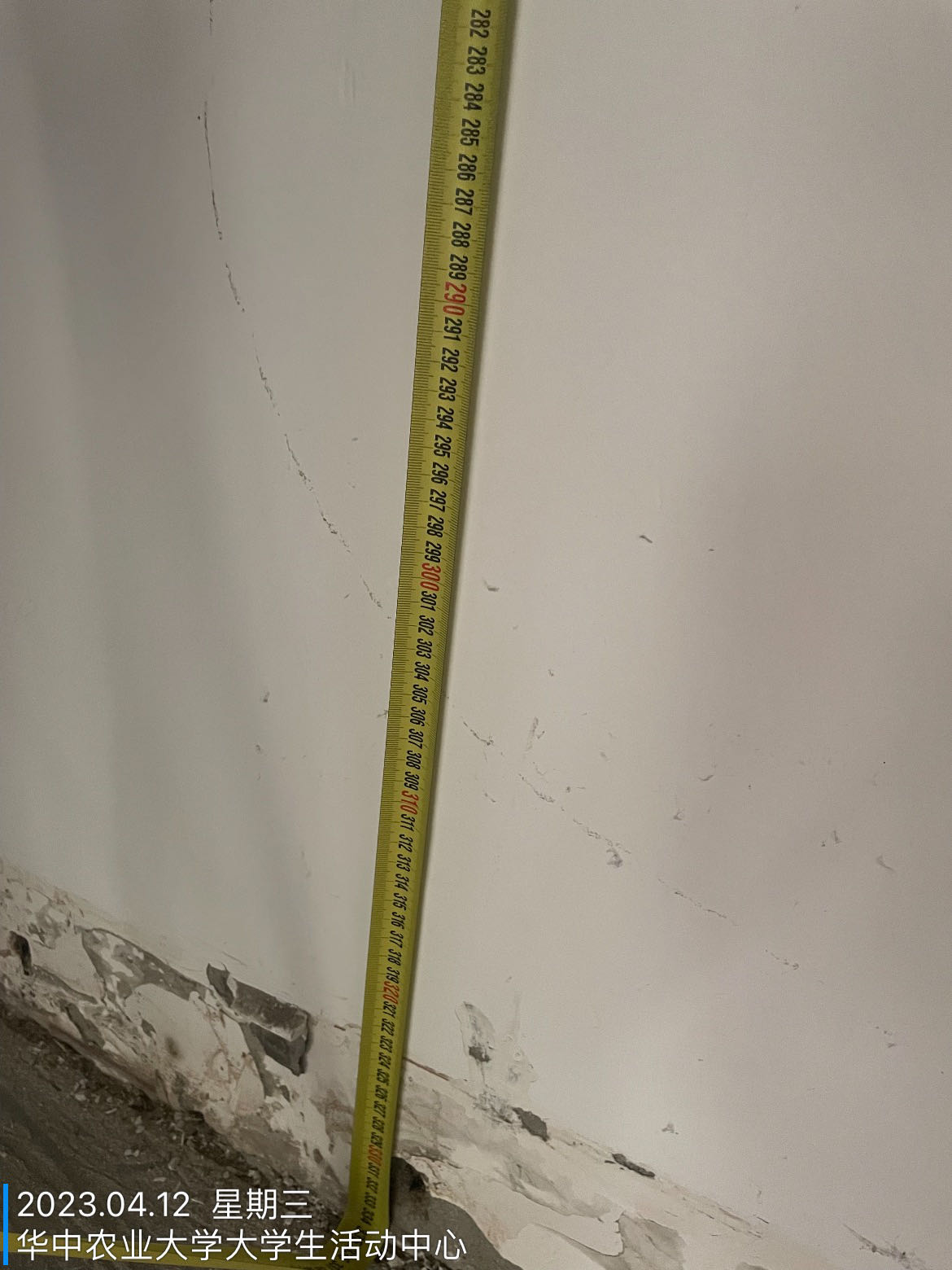 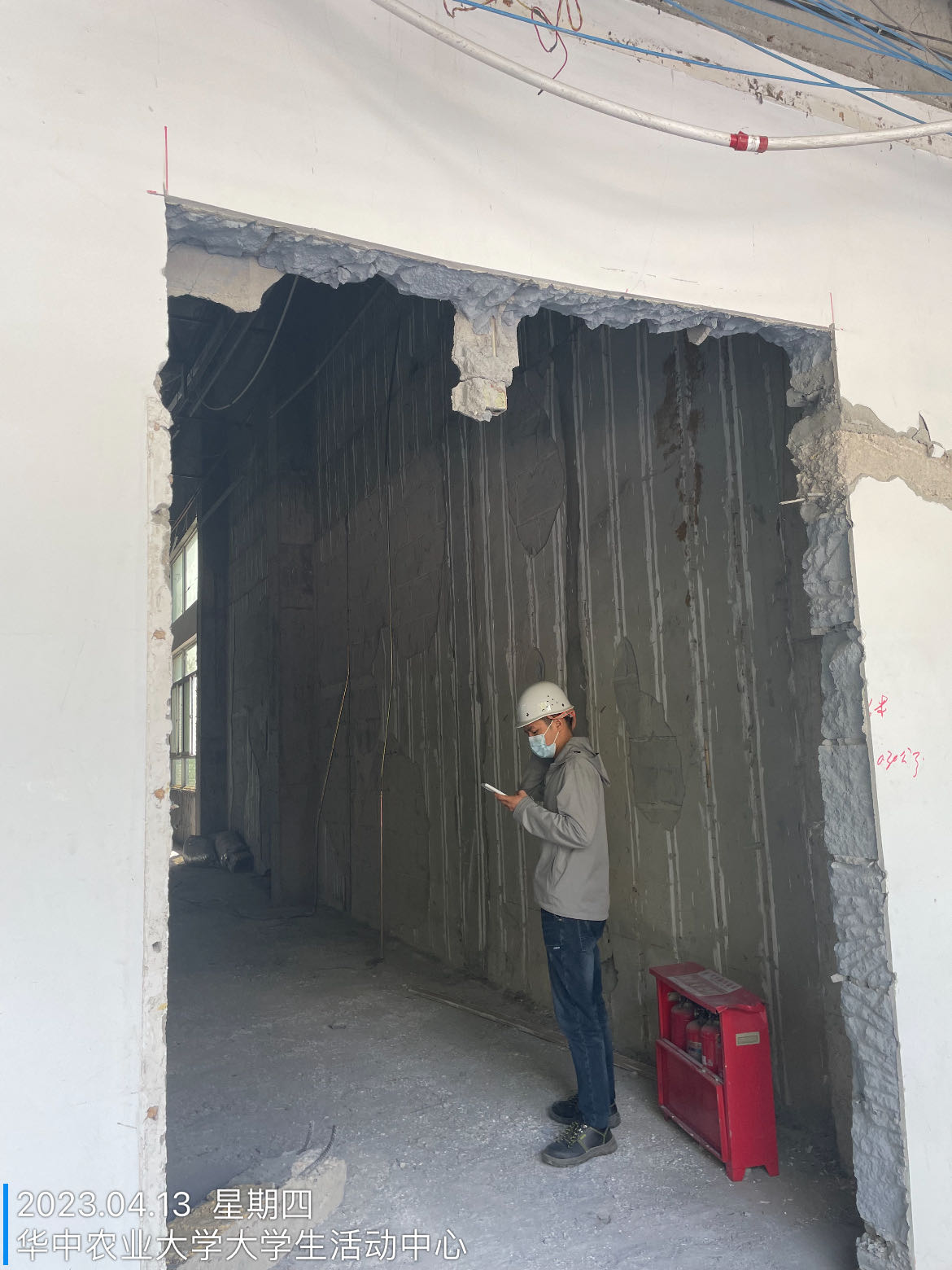 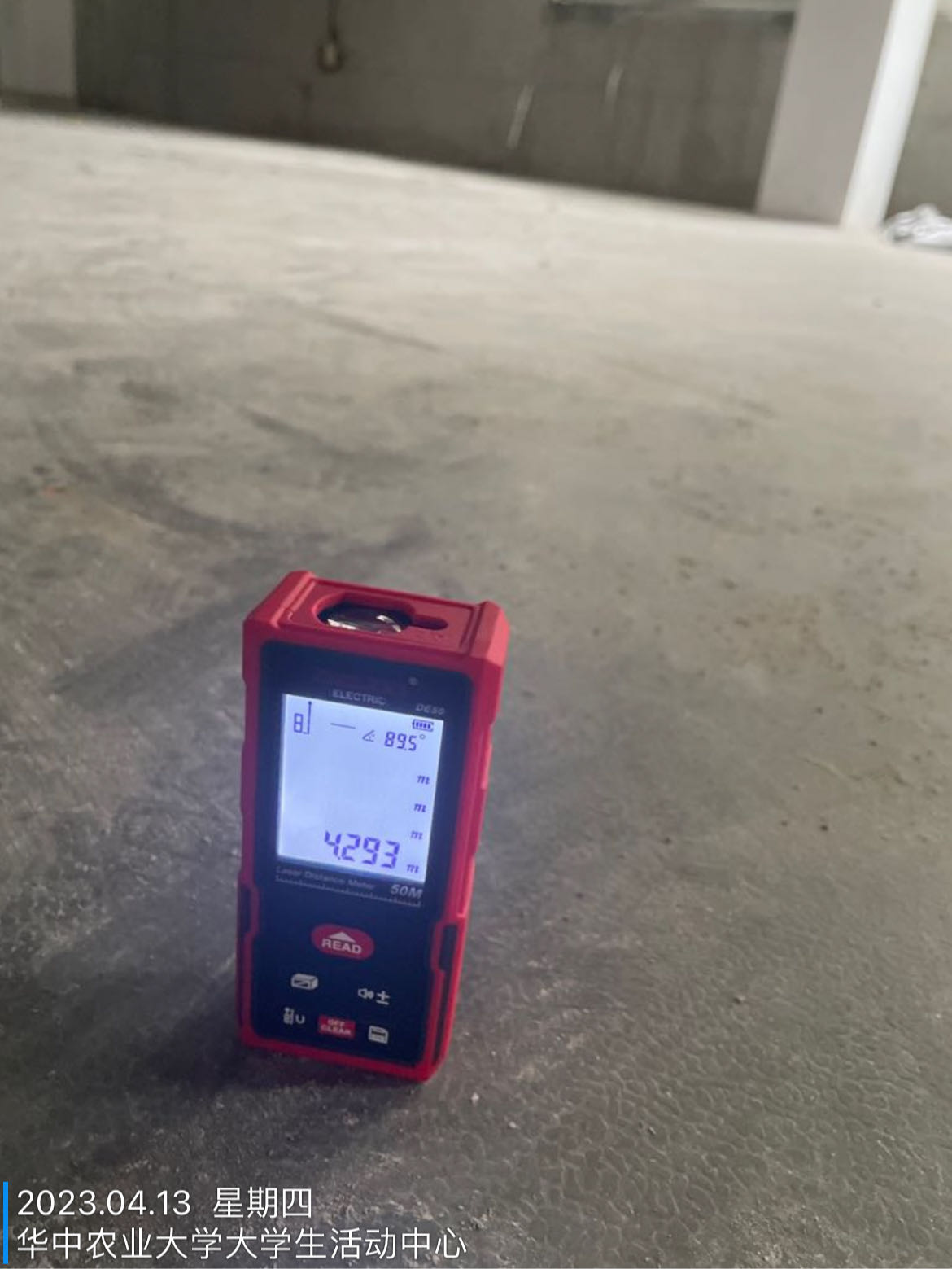 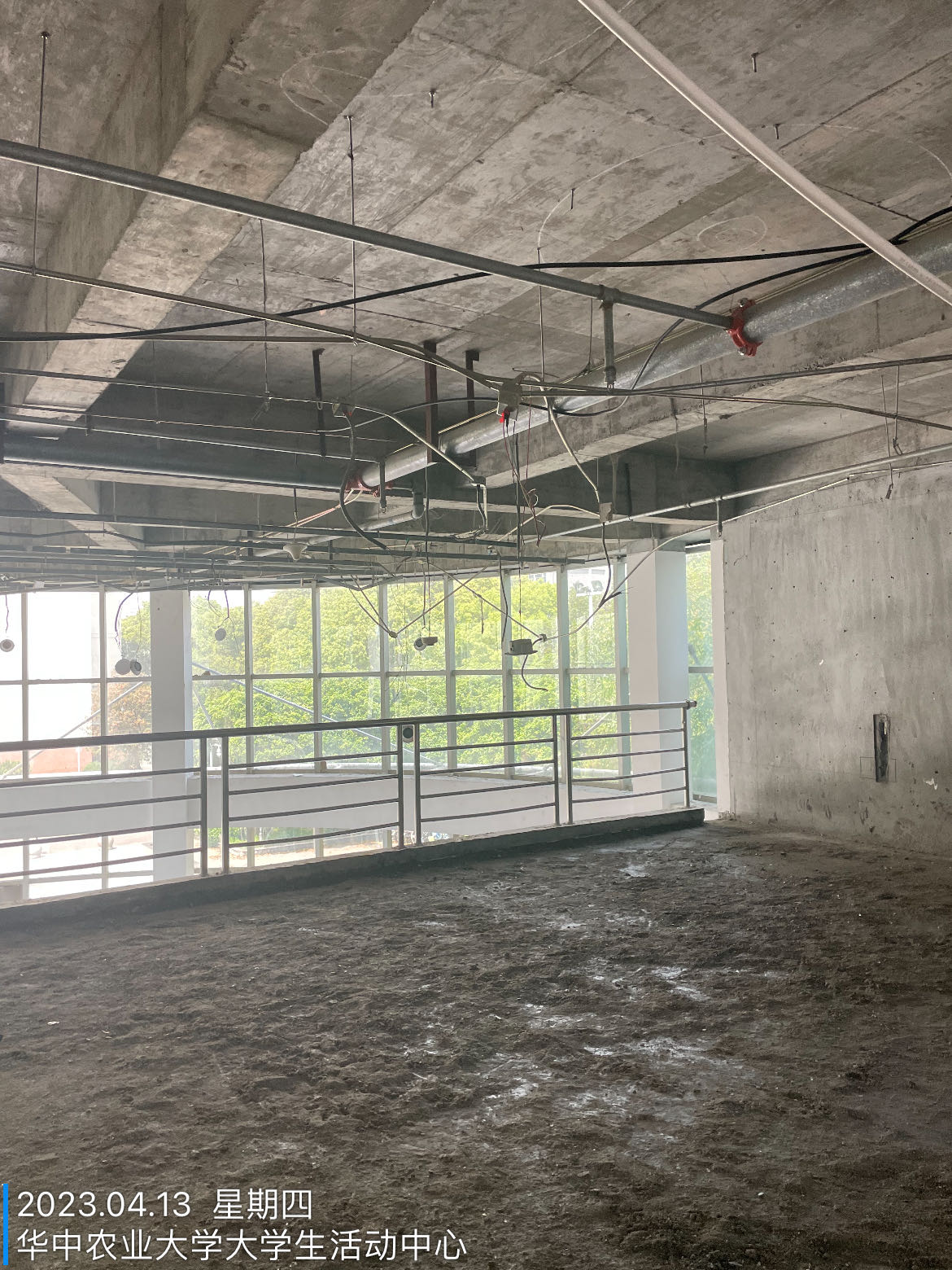 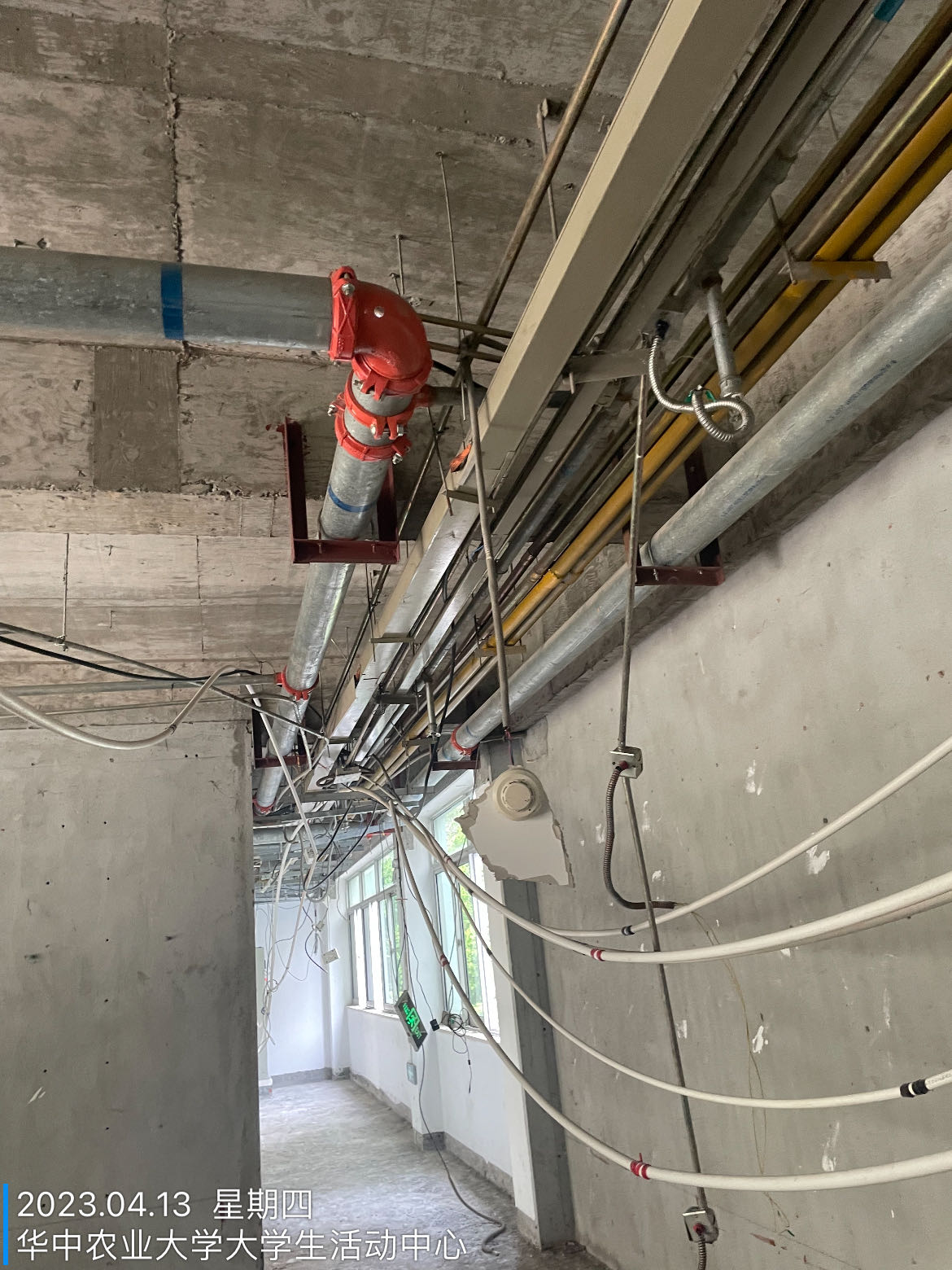 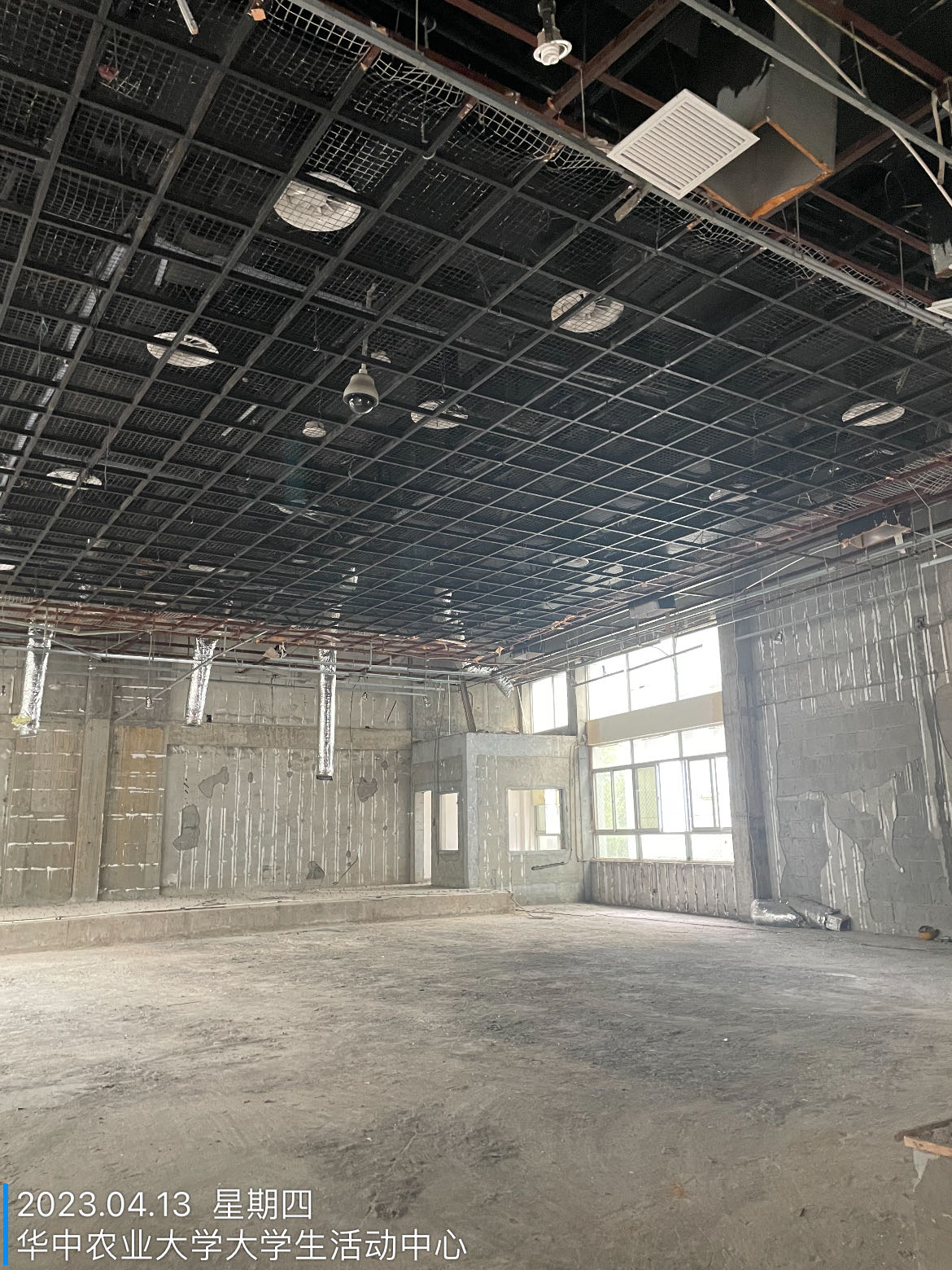 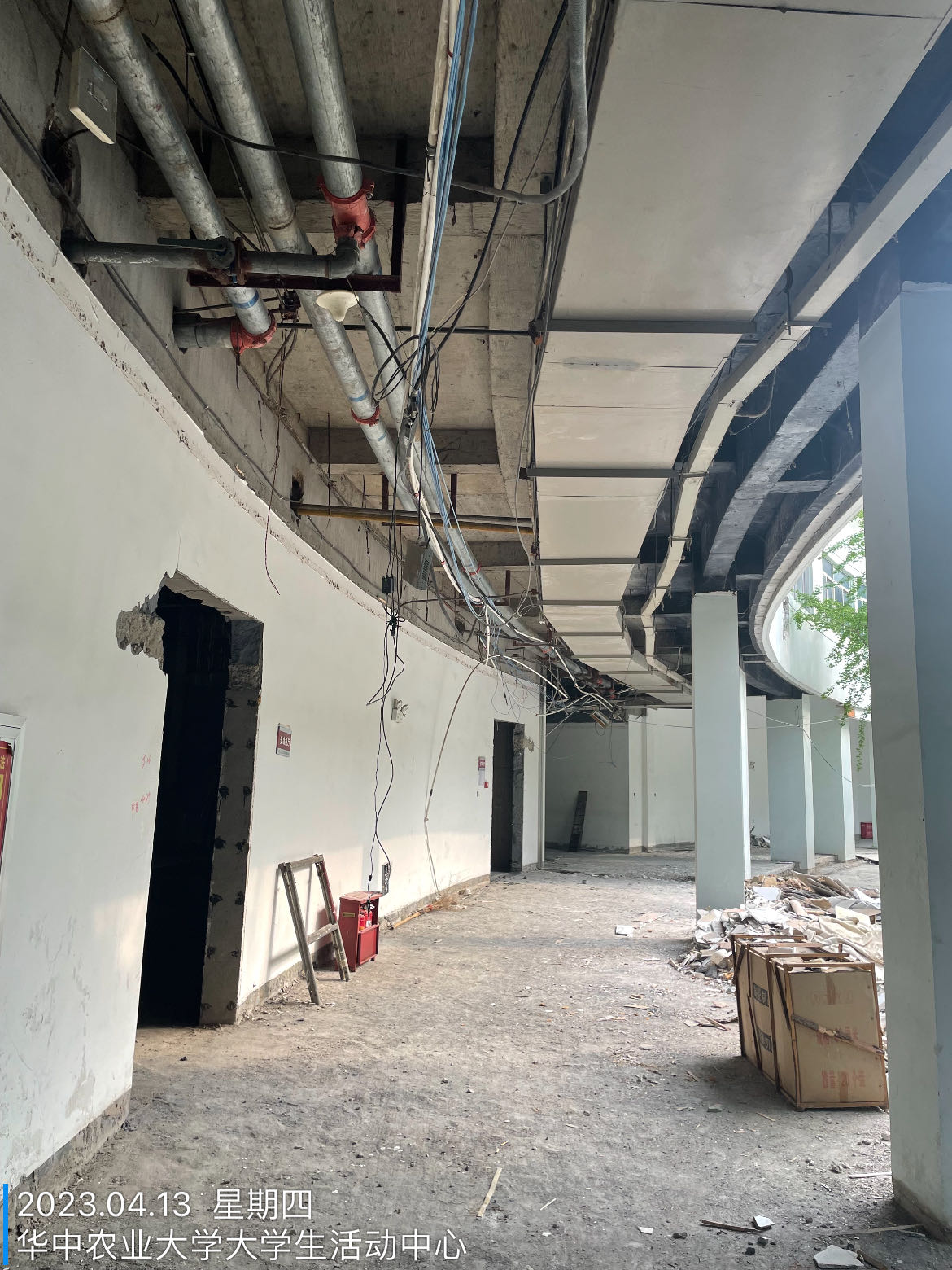 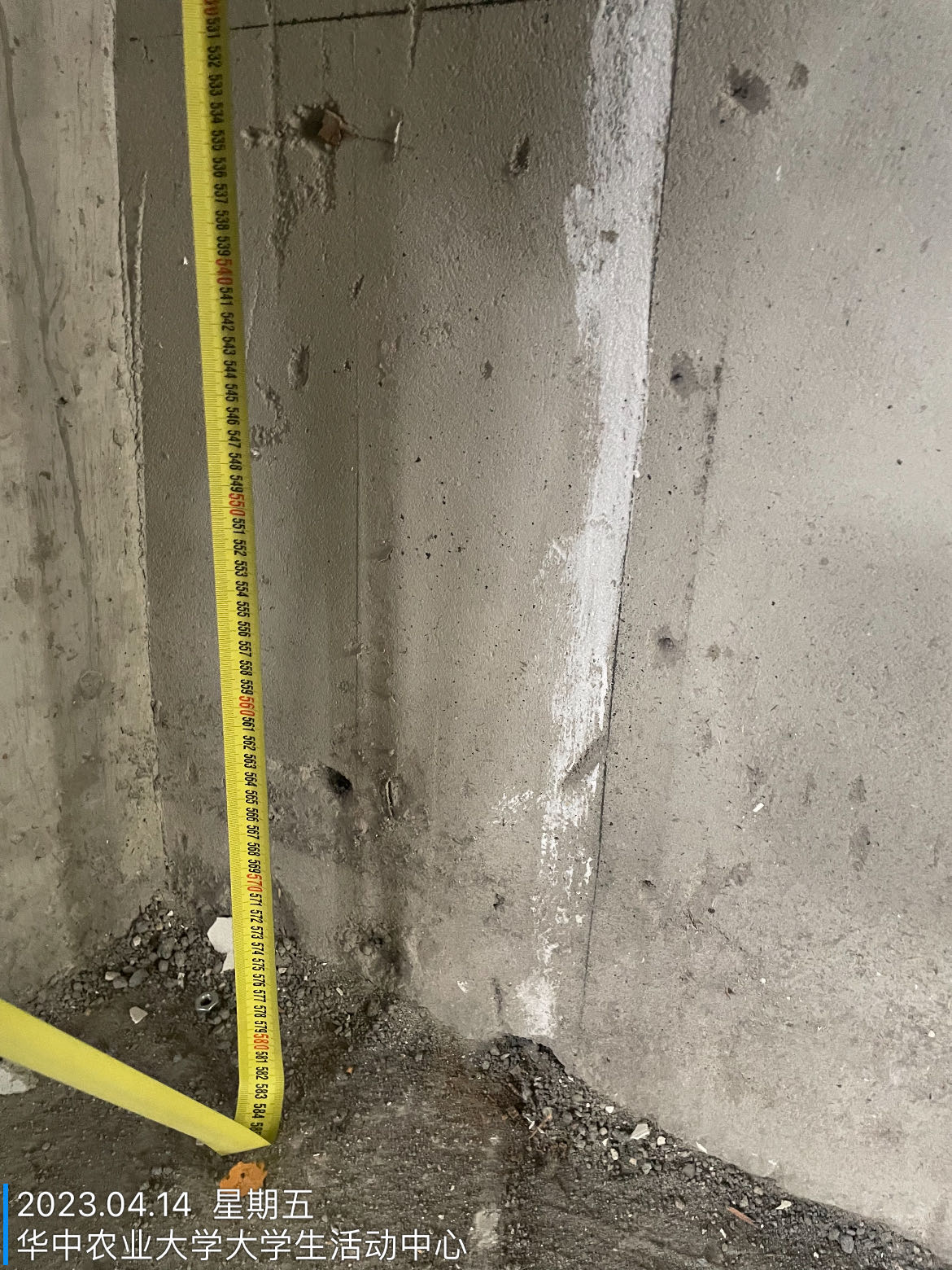 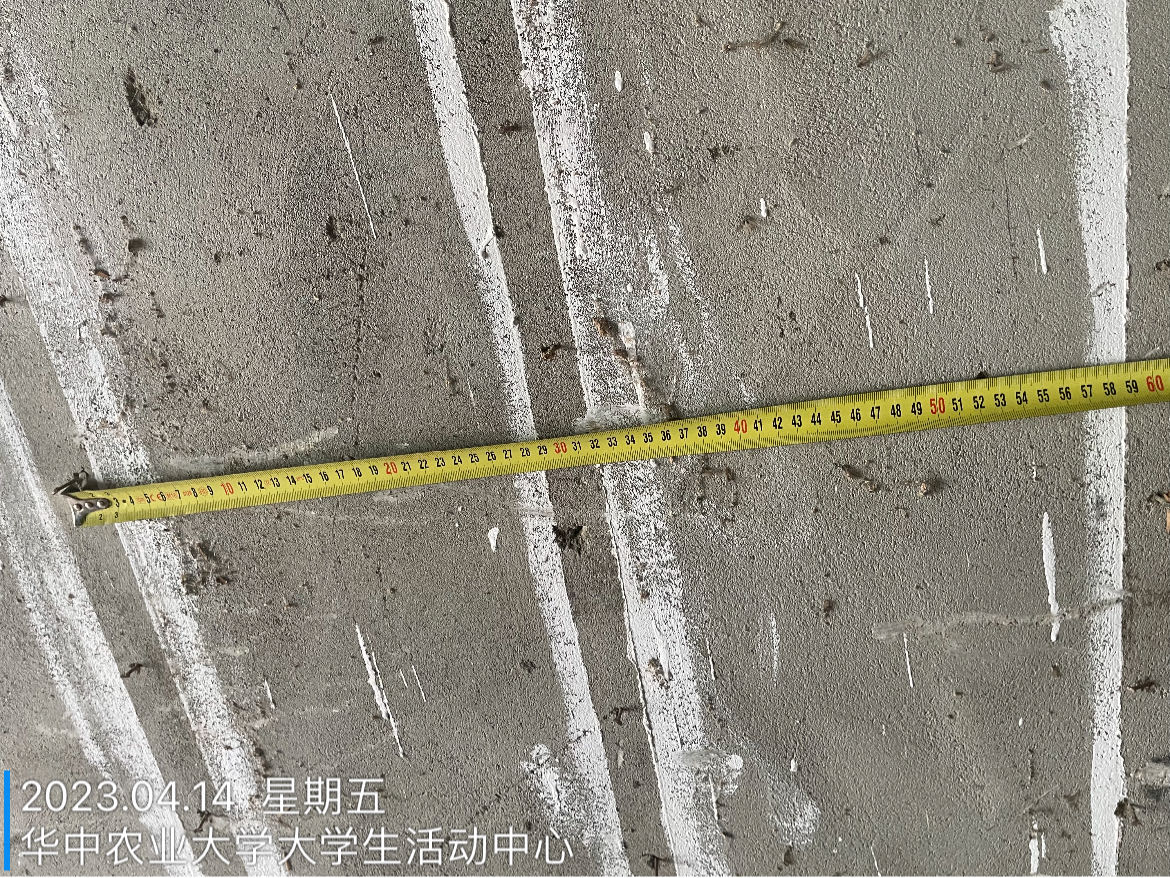 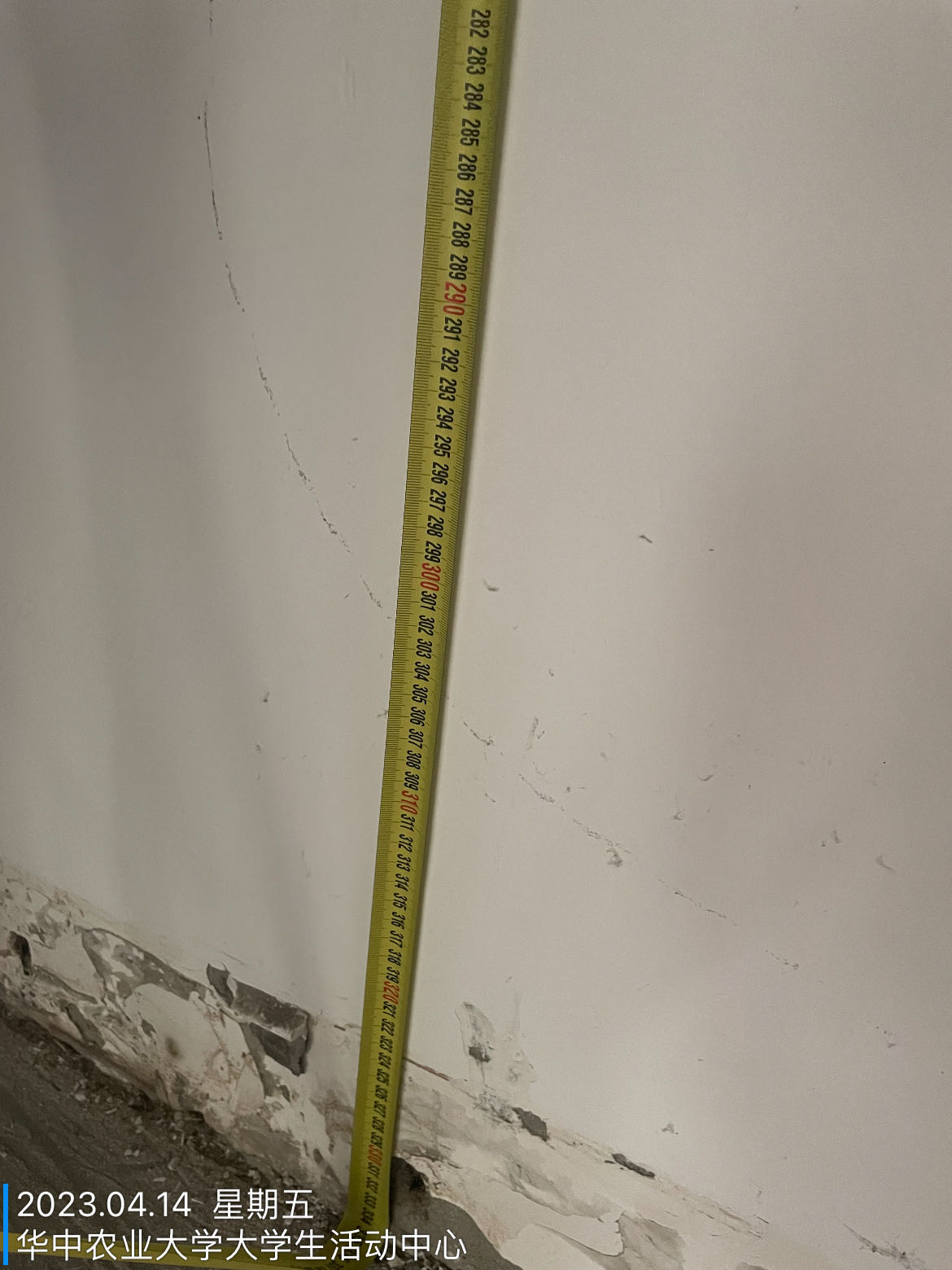 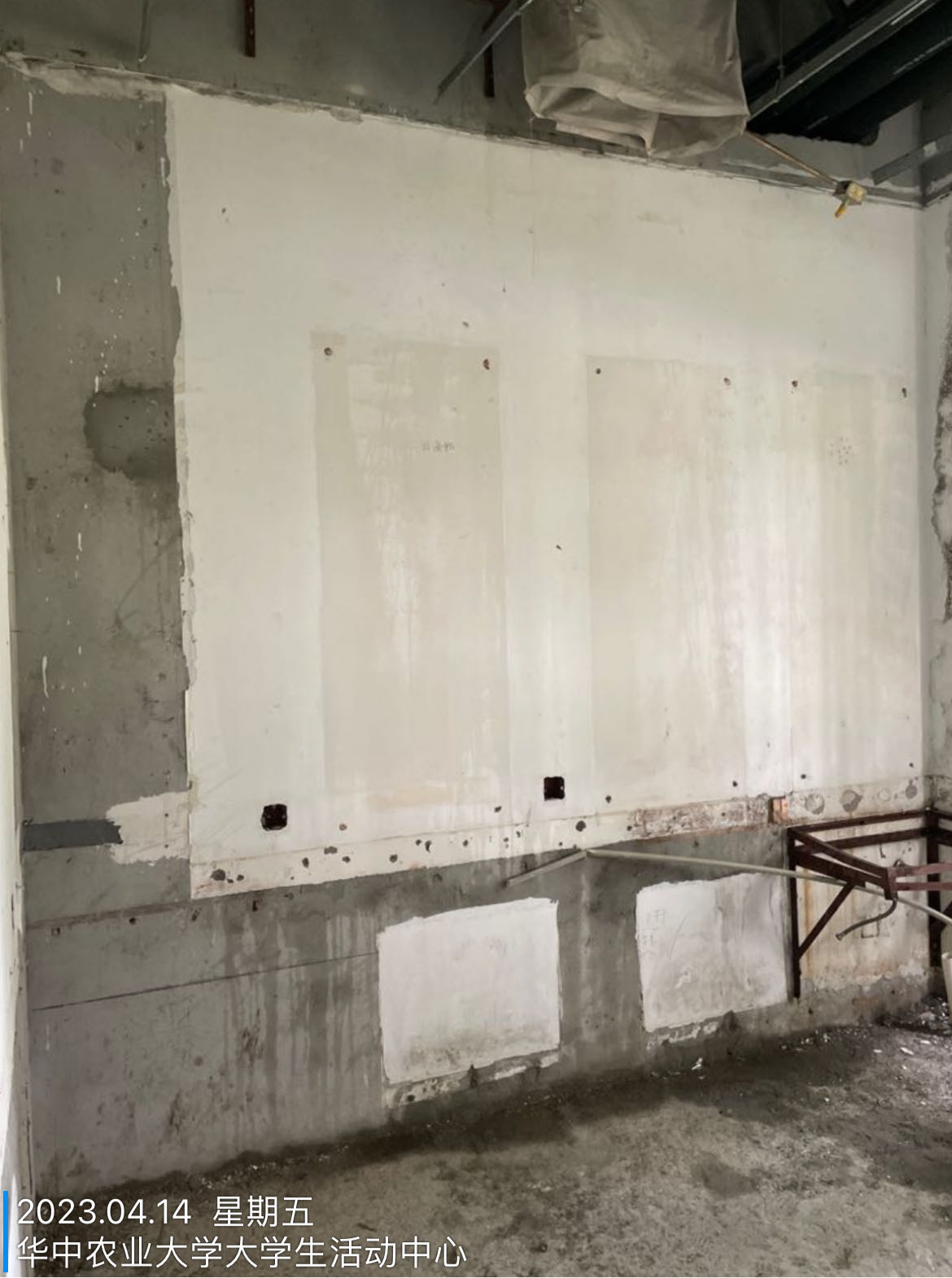 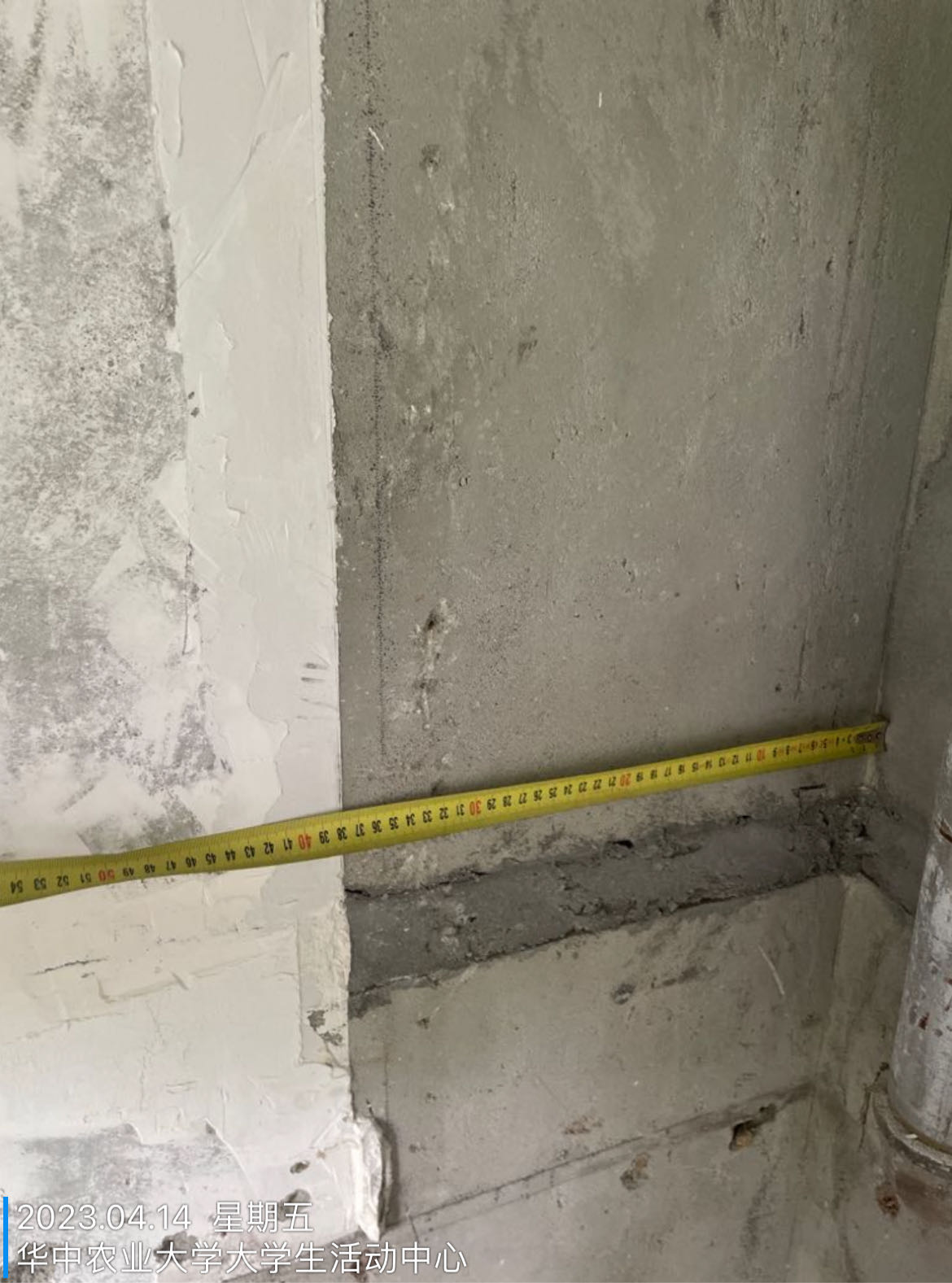 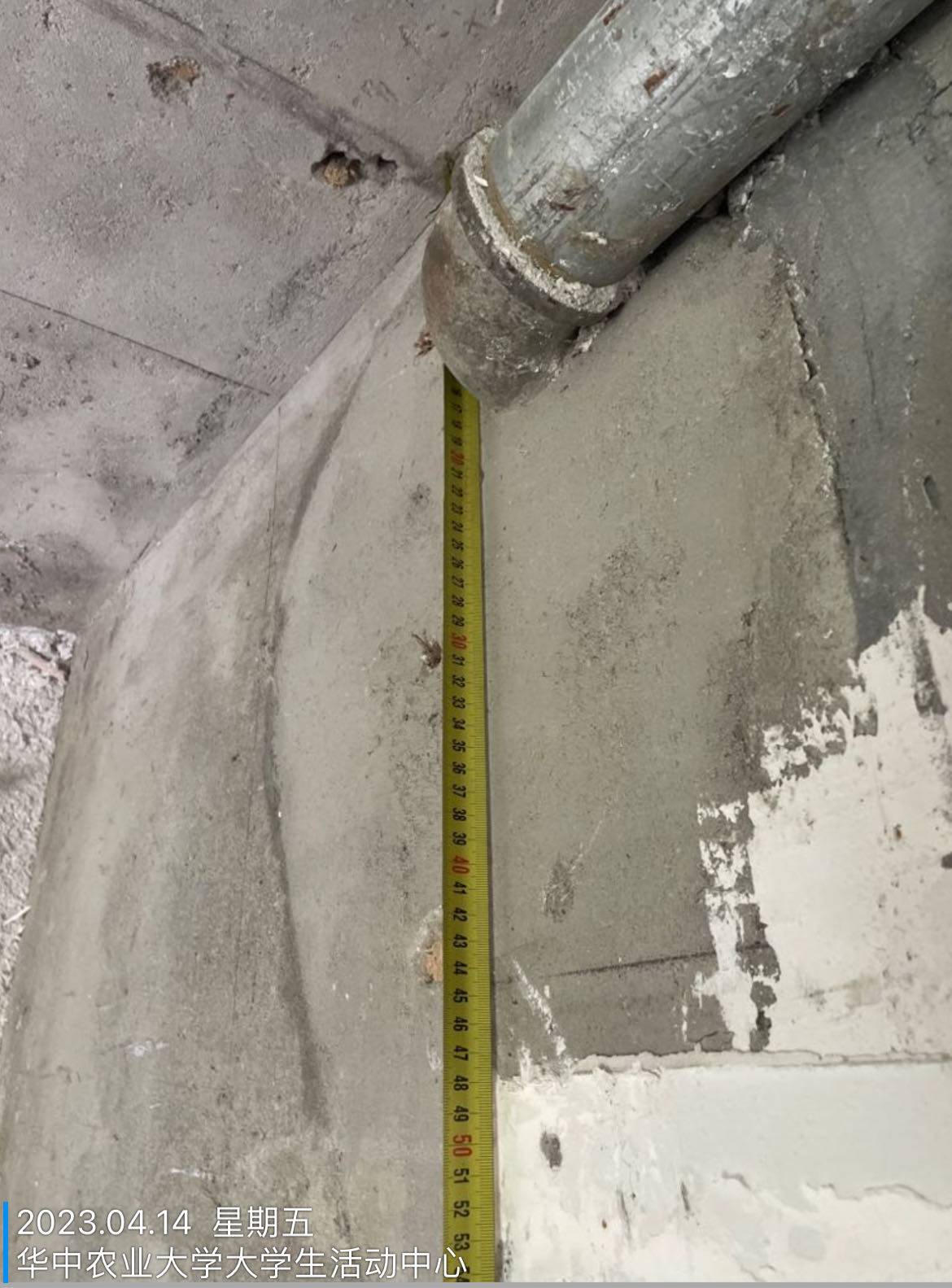 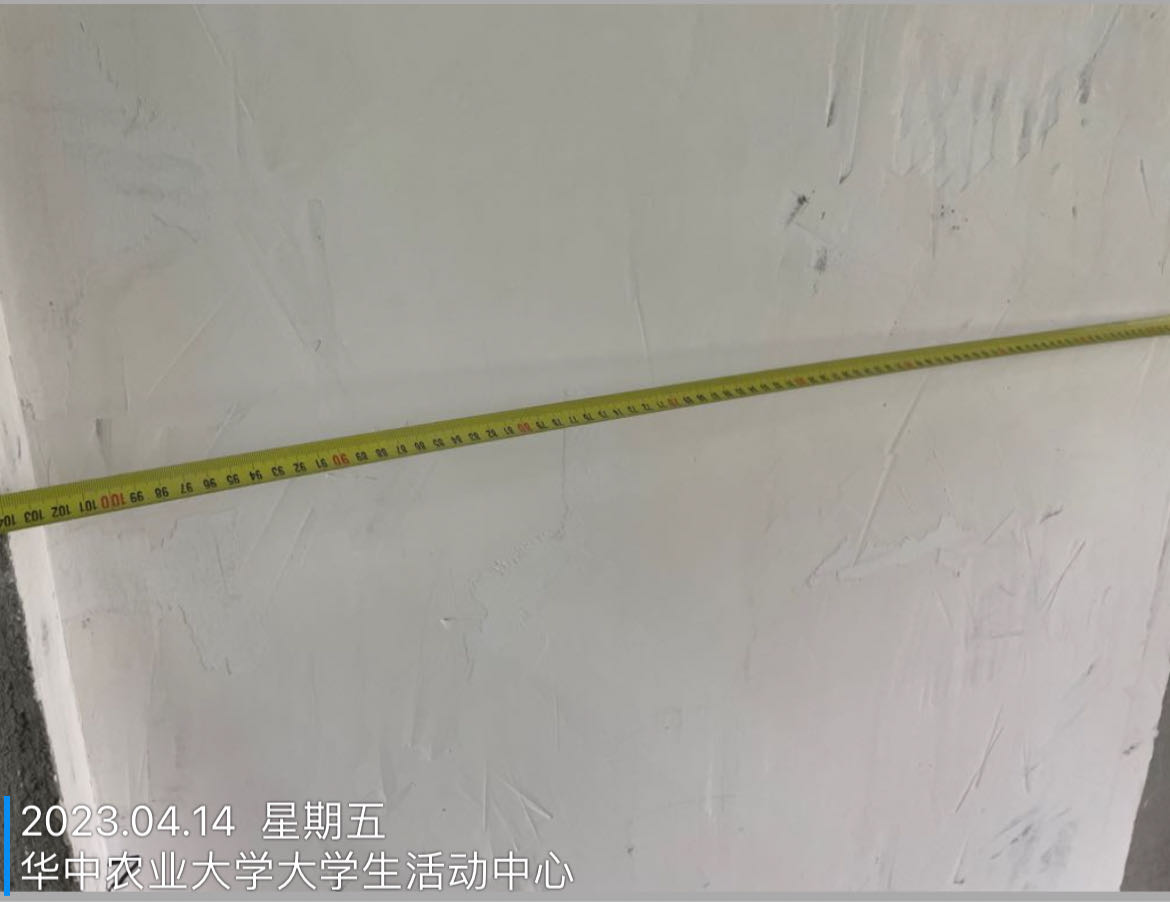 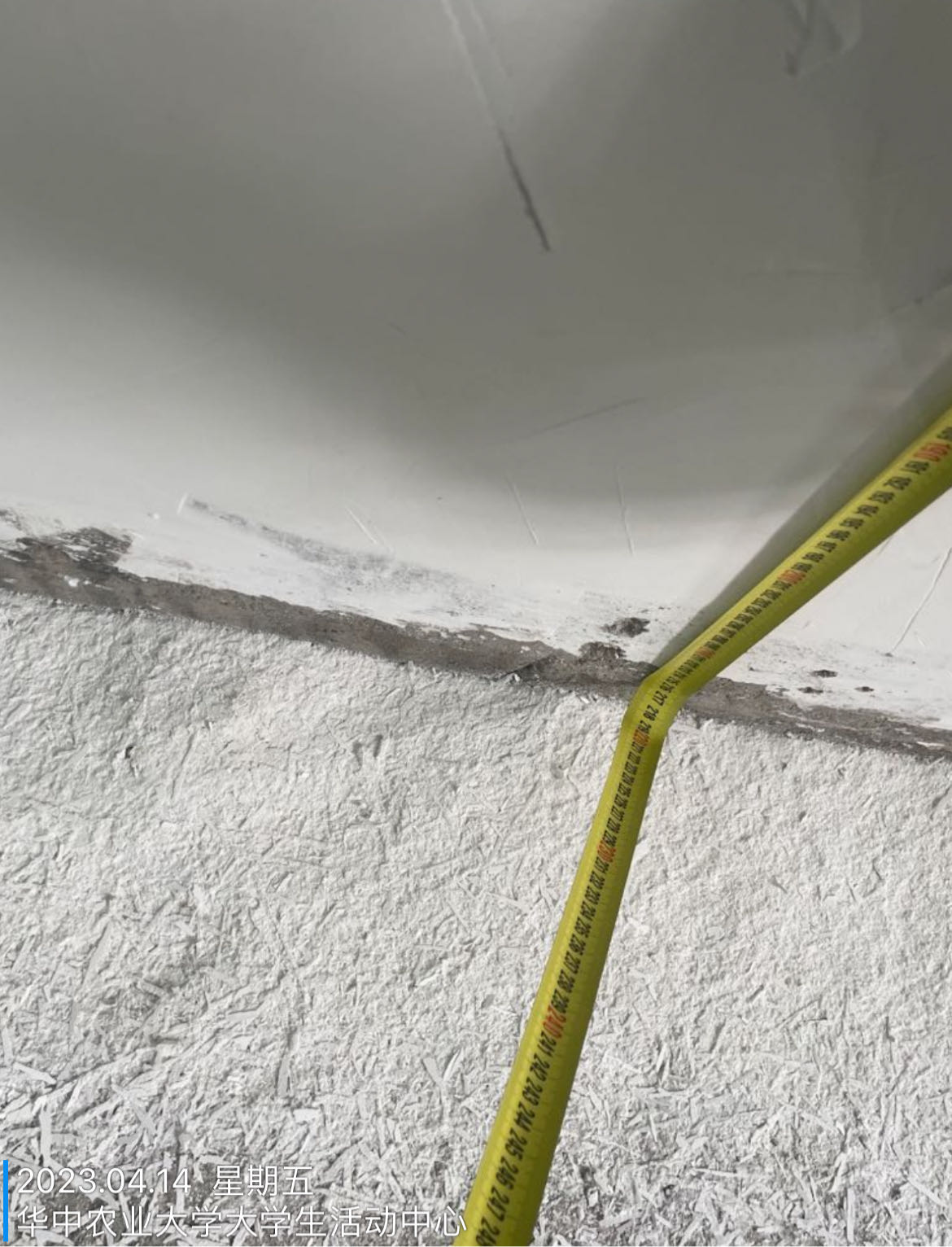 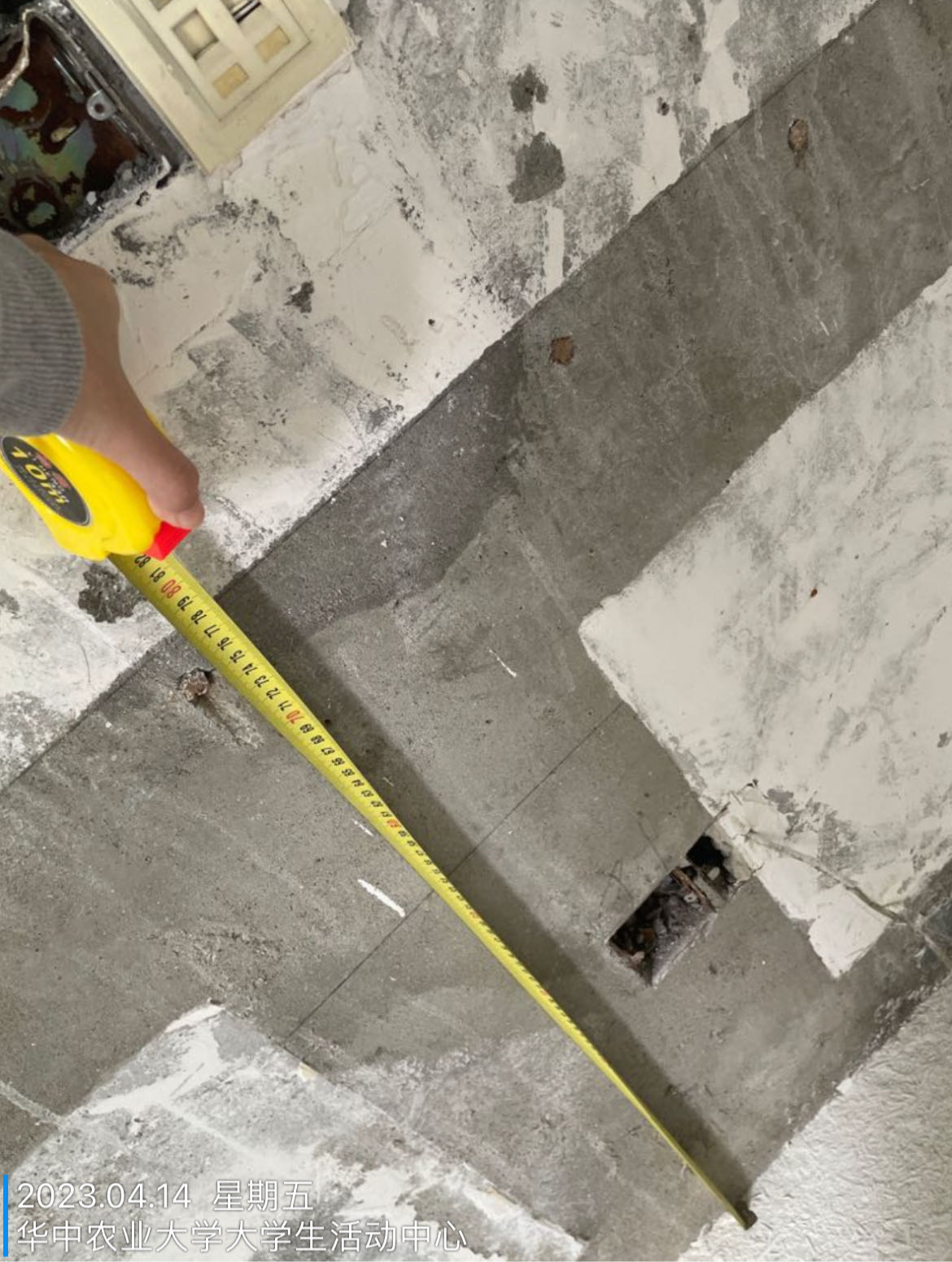 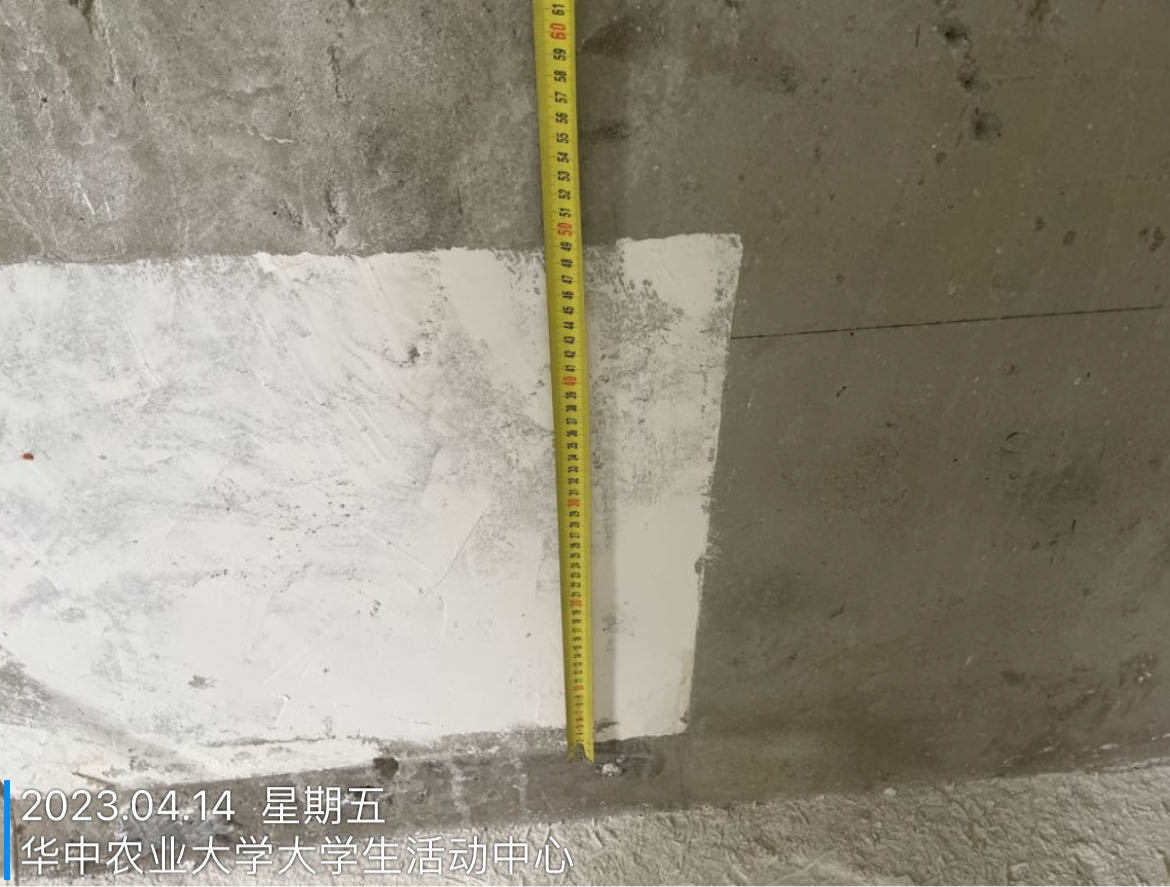 